附件：APP创意设计比赛作品样式一、痛点场景描述小伙伴在饭点去食堂肯定队伍排得和长龙一样...而且你一定和我一样，每天都在思考吃什么？如果买到了不合口味的，那真是太糟糕了。二、APP名称：今日食堂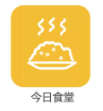 三、APP主要功能（一）可以实时看到各个食堂人流量（二）展示食堂今日菜品，支持分享（三）可以查看某个菜品的销售量和点评（四）支持提前15分钟预定四、APP使用场景前往食堂时，可通过手机APP查看该食堂的当前人流量，选择人数比较少的时间前往。前往食堂前，可通过手机APP查看今天的菜品种类，点击某个菜品还能查看该菜品的销售量及评分；若该菜品余量充足，还支持线上预定。五、APP样式展示（加分项）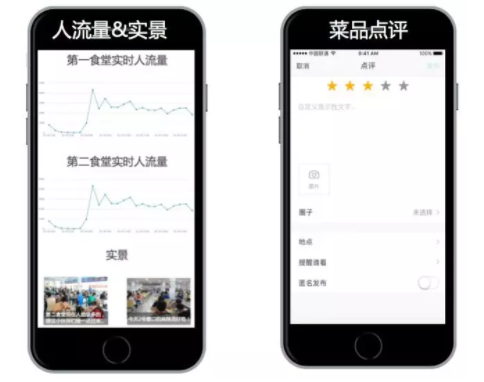 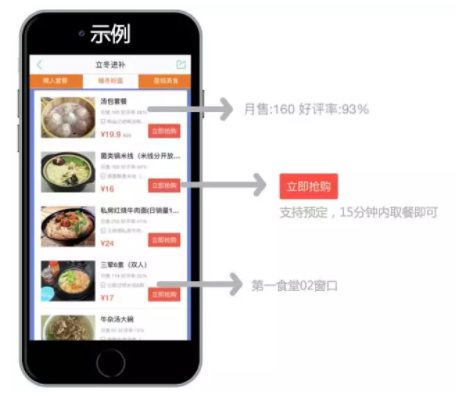 